Informations pratiques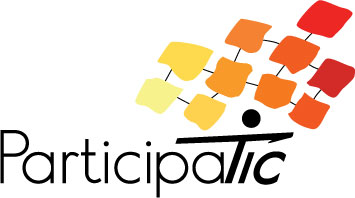 Lieu du Colloque « Form@tion, défense des droits, handicap »Maison des Sciences de l’Homme20 avenue George Sand – 93 210 La Plaine Saint-DenisMétro Ligne 12, Station Front Populaire / AubervilliersTél : +33 (0)2 99 02 24 00Un plan est disponible sur http://www.ehesp.fr/campus/sites-de-formation/ Pour vous y rendre par les transports en commun depuis : Aéroport Roissy-Charles de Gaulle (CDG)Prendre le RER B direction St Rémy les Chevreuse, arrêt à la station : La Plaine-Stade de France, puis prendre le Bus 139 - direction Porte de la Villette – Arrêt Métallurgie.Aéroport d’Orly (ORY)Prendre l’Orlyval jusqu’à Antony puis le RER B direction St Rémy les Chevreuse, arrêt à la station : La Plaine-Stade de France, puis prendre le Bus 139 - direction Porte de la Villette – Arrêt MétallurgiePrendre l’Orly Bus jusqu’à Denfert puis le RER B direction St Rémy les Chevreuse, arrêt à la station : La Plaine stade de France, puis prendre le Bus 139 - direction Porte de la Villette – Arrêt Métallurgie.Aéroport de Beauvais : Terminaux T1, T2Prendre la Navette liaison directe sans aucun arrêt entre l’aéroport et Paris Porte Maillot, puis prendre le Métro Ligne 1, direction Château de Vincennes jusqu’à la station Concorde puis le Métro ligne 12 jusqu’à la station Front Populaire / Aubervilliers (terminus).Gare du Nord ou Gare de l’Est : Prendre le Métro ligne 4, direction Porte de Clignancourt jusqu’à la station Marcadet-Poissonniers, puis le Métro ligne 12 direction Aubervilliers jusqu’à la station Front Populaire / Aubervilliers (terminus).Gare Montparnasse : Prendre le Métro ligne 12 en direction d’Aubervilliers, jusqu’à la station Front Populaire / Aubervilliers (terminus).Gare de Lyon : Prendre le Métro ligne 14 en direction de Saint Lazare, arrêt Station Madeleine, puis le Métro ligne 12 en direction d’Aubervilliers, jusqu’à la station Front Populaire / Aubervilliers (terminus).Concernant les transports adaptés, vous pourrez trouver les informations dont vous auriez besoin sur le site de Paris info.Téléchargez l’appli https://www.vianavigo.com/itineraire pour connaître les facilités d’accès présentes sur votre trajet (présence d’annonces sonores, d’écrans dynamiques, d’assistance en gare, trouver des trajets adaptés aux fauteuils roulants).